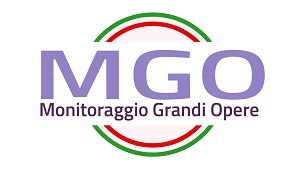 DICHIARAZIONE DI INIZIO MANLEVAOggetto: sistema di Monitoraggio finanziario delle Grandi Opere, MGO - attivazione del Servizio CBI per conti correnti dedicati in via esclusiva ad un solo CUP.Spett.le,BANCA  INDIRIZZO  In relazione al servizio CBI per l’invio dei dati necessari al monitoraggio finanziario, ai sensi del Decreto Legge 90/2014, convertito dalla Legge n. 114/2014, Vi comunichiamo che l’IBAN a noi intestatoINTESTATARIO CONTO(campo obbligatorio)IBAN (campo obbligatorio)è dedicato in via esclusiva al progetto associato al seguente Codice Unico Progetto (CUP)(campo obbligatorio)Vi informiamo di aver comunicato gli estremi di tale conto alla Stazione Appaltante:Data di inizio del periodo monitorato:  ___/___/_______Laddove il c/c indicato non sia già dedicato in via esclusiva ad un altro CUP, in coerenza con quanto previsto dalla normativa in materia, con la presente Vi autorizziamo, sollevandovi da ogni responsabilità in merito, a inviare al soggetto monitorante (DIPE, di seguito specificato) i saldi giornalieri del c/c in questione e la rendicontazione di tutti i movimenti che si verificheranno su detto conto, attivando se non già disponibili, le funzionalità necessarie a tale rendicontazione.Sul piano operativo, i dati del soggetto monitorante a cui inviare tale rendicontazione sono i seguenti:Denominazione: PRESIDENZA DEL CONSIGLIO DEI MINISTRI - DIPARTIMENTO PER LA PROGRAMMAZIONE EIL COORDINAMENTO DELLA POLITICA ECONOMICACodice SIA: 326H8CUC: 0883796UQualora il conto corrente indicato, a seguito di verifica, risultasse associato ad un altro CUP per il tramite di una precedente lettera di manleva, si richiede di contattare la scrivente società per la chiusura del monitoraggio già attivo su altro CUP. Luogo _______________ e Data di consegna: __/__/____         Firma e timbro(Il Legale Rappresentante)Spazio riservato all’Istituto bancarioRicevuta in data __/__/____ per accettazione (Timbro)